Encircle the correct options                          /9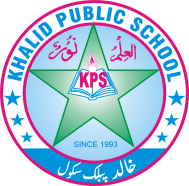 31899 is smaller than ________31809             b) 36009                  c) 279792. 45 is divisible by _________.2 and 5           b) 3 and 5                    c) 2 and 3    3. _______ is a factor of every number.0                      b) 1                                  c) 24.Unlike fractions have ________ denominators.Equal               b) different                         c) smaller5.7/2 is a ________ fraction.Proper                    b) improper                       c) unit6.The factors of 14 is _______.2,14                             b) 7,1,14                         c) 1,2,7,147.Simplify the fraction of   18/ 20 is _______9/10                     b) 6/ 10                      c) 4/58.A fraction with the numerator f 1 is called _______ fraction.Like                     b) unit                       c) proper.9. The reciprocal of 10 is ________.a) 1/10                  b.10                          c)1Q2)  Find the factor of the following .                  /5                 24   ----------------------------------------      12------------------------------------------Q3) solve the following questions                       /6   4/9 + 1/ 97/8 -  5/8Q4)  solve  the followings .                              /5a)   5    5   7                                       b)  253  ÷  14×       4   3 _________